Please Join Us For!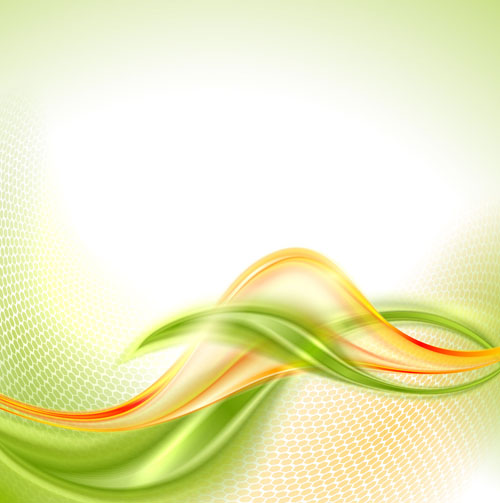 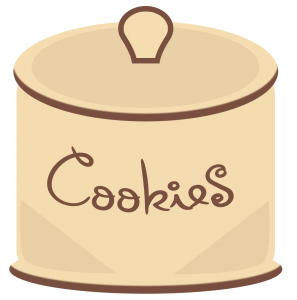 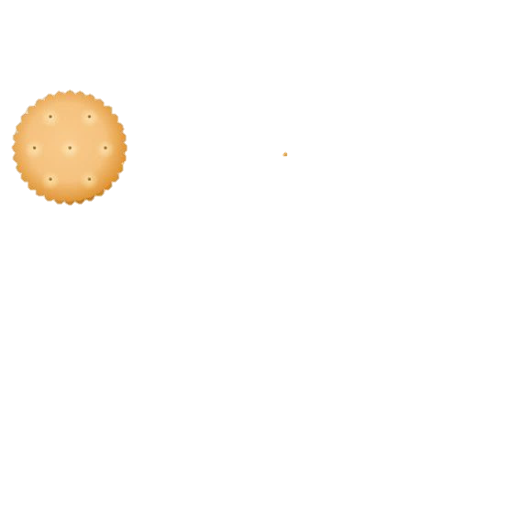      &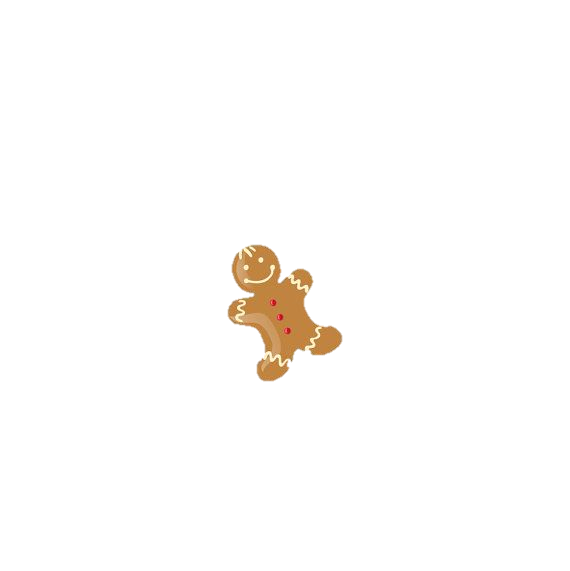 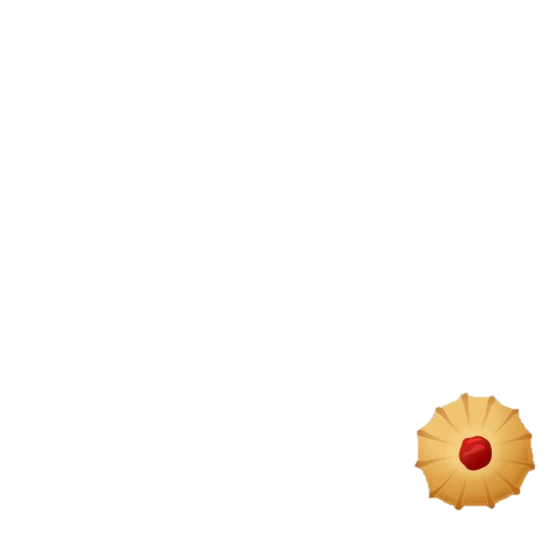 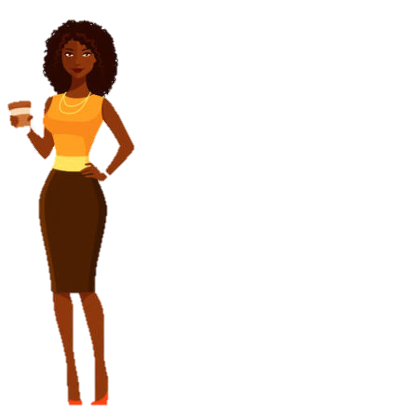 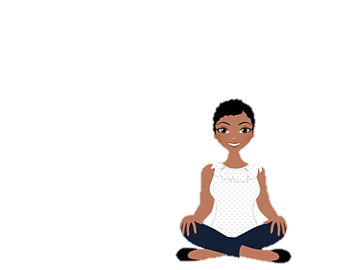 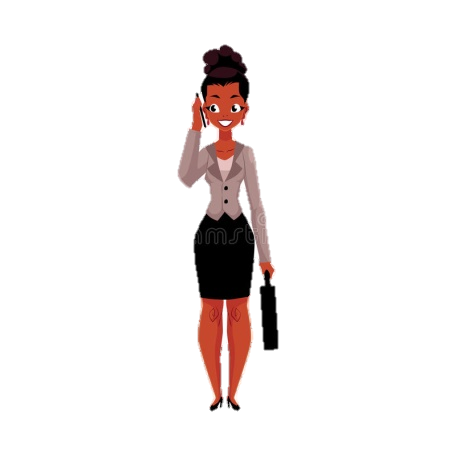 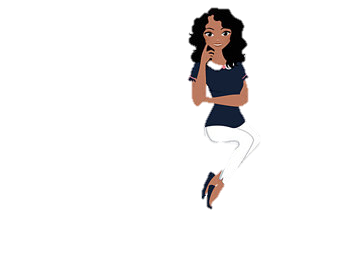 Conversations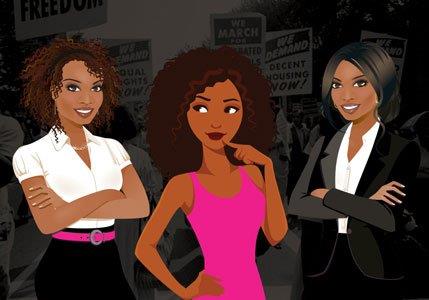 